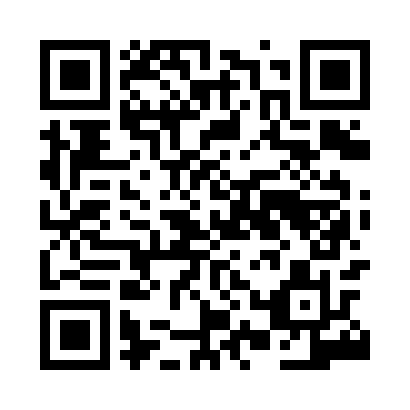 Prayer times for Chiayi City, TaiwanWed 1 May 2024 - Fri 31 May 2024High Latitude Method: NonePrayer Calculation Method: Muslim World LeagueAsar Calculation Method: ShafiPrayer times provided by https://www.salahtimes.comDateDayFajrSunriseDhuhrAsrMaghribIsha1Wed4:045:2411:553:206:267:422Thu4:035:2411:553:206:277:433Fri4:025:2311:553:206:277:434Sat4:015:2211:553:206:287:445Sun4:015:2211:553:196:287:446Mon4:005:2111:553:196:287:457Tue3:595:2111:553:196:297:468Wed3:585:2011:553:186:297:469Thu3:575:1911:553:186:307:4710Fri3:575:1911:543:186:307:4811Sat3:565:1811:543:186:317:4812Sun3:555:1811:543:186:317:4913Mon3:555:1711:543:176:327:5014Tue3:545:1711:543:176:327:5015Wed3:535:1611:543:176:337:5116Thu3:535:1611:543:176:337:5217Fri3:525:1511:543:176:347:5218Sat3:515:1511:553:166:347:5319Sun3:515:1511:553:166:357:5420Mon3:505:1411:553:166:357:5421Tue3:505:1411:553:166:367:5522Wed3:495:1411:553:166:367:5623Thu3:495:1311:553:166:377:5624Fri3:485:1311:553:156:377:5725Sat3:485:1311:553:156:387:5726Sun3:475:1211:553:156:387:5827Mon3:475:1211:553:156:387:5928Tue3:475:1211:553:156:397:5929Wed3:465:1211:563:156:398:0030Thu3:465:1211:563:156:408:0031Fri3:465:1111:563:156:408:01